CITY OF HORSE CAVE, KENTUCKY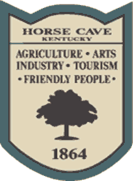 121 Woodlawn Ave                               POB 326	Horse Cave, KY  42749     OFFICE OF CODE ENFORCEMENT          CODE ENFORCEMENT BOARD MEETING MINUTESAugust 09, 2021The Horse Cave Code Enforcement Board met in regular session on Monday, August 9, 2021 at 5:00 PM in the Council Chambers.  Present were board members Tim Tucker, Don Ford, and Randy Russell along with code enforcement officers Joy Bennett and Jimmy Martin.      The minutes of the July 12, 2021 meeting was presented.  Ford made a motion to approve, Russell seconded.  Motion carried 4-0.    Information from code enforcement officers and properties discussed by board members:Veach Building – There is slow progress being made on the building.Williams (N. Dixie St.) – The parties have been notified of the pending demolition.  Once the waiting period has expired the city will proceed with demolition. Randy Logsdon properties – Properties have been mowed and trash cleaned up.  Observation will continue.Hart Ave. mobile home. – Property owners are working on demolishing the mobile home.Curtis and Caroline Littrell (107 Yancey) - The grass has been mowed.  No other action needed at this time. Lidia Cimins and Michael Davenport (210 Edwards Av.) – The city maintenance department continues to mow.  Efforts have been made to contact the owner and occupant.  No response has been received.  Action will continue to abate the nuisances.Dwight Faulkner property.  CE officers are unable to locate an address for the land owner.  Efforts will continue to notify him of the tall grass.Bobby Page garage – Mr. Page has made little progress.  Correspondence will be mailed with notification of nuisances. 22 Chestnut St. – A preliminary title search needs to be completed to check for liens against the property before the city proceeds with negotiation to accept the property.108 Comer Ave. – The grass has been mowed.   This case can be closed.316 Comer Ave. (Jason England) – The company overseeing this property has been contacted.  They will notify the lienholder of the tall grass nuisance. 318 Woodlawn Ave. owned by Kimberly Nunn. Some improvement has been made.  C.E. officers will continue to monitor.Church St. property  (Charles Maurer) – City maintenance workers continue to mow this property.Vial Knob Rd. - A new complaint made on this date.  Trash is piled up around a storage building and travel trailer.  Investigation will continue.   ADJOURNMENT:  5:30 PM	Motion was made by Ford, seconded by Russell.   Meeting adjourned by standing vote.  ____________________________________                  	            _________________________________________Joy Bennett CEB Sec	      Date				Tim Tucker, Presiding Member          Date